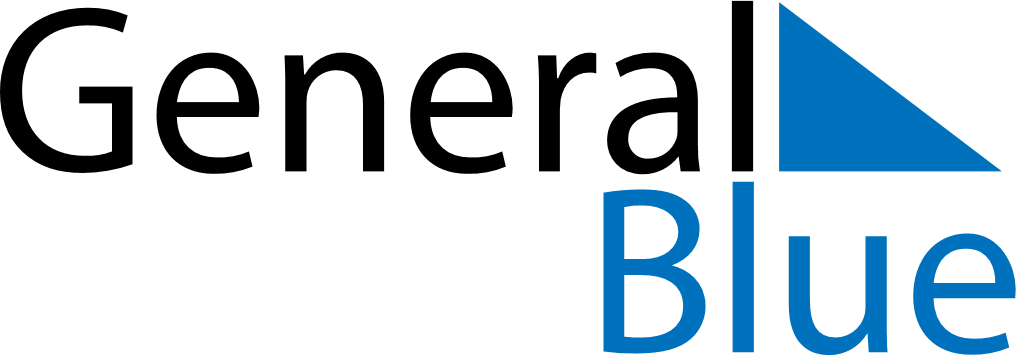 December 2024December 2024December 2024December 2024December 2024December 2024Sysmae, Paijat-Hame, FinlandSysmae, Paijat-Hame, FinlandSysmae, Paijat-Hame, FinlandSysmae, Paijat-Hame, FinlandSysmae, Paijat-Hame, FinlandSysmae, Paijat-Hame, FinlandSunday Monday Tuesday Wednesday Thursday Friday Saturday 1 2 3 4 5 6 7 Sunrise: 9:05 AM Sunset: 3:06 PM Daylight: 6 hours and 1 minute. Sunrise: 9:07 AM Sunset: 3:05 PM Daylight: 5 hours and 57 minutes. Sunrise: 9:10 AM Sunset: 3:04 PM Daylight: 5 hours and 54 minutes. Sunrise: 9:12 AM Sunset: 3:02 PM Daylight: 5 hours and 50 minutes. Sunrise: 9:14 AM Sunset: 3:01 PM Daylight: 5 hours and 47 minutes. Sunrise: 9:16 AM Sunset: 3:00 PM Daylight: 5 hours and 44 minutes. Sunrise: 9:17 AM Sunset: 2:59 PM Daylight: 5 hours and 41 minutes. 8 9 10 11 12 13 14 Sunrise: 9:19 AM Sunset: 2:58 PM Daylight: 5 hours and 38 minutes. Sunrise: 9:21 AM Sunset: 2:57 PM Daylight: 5 hours and 36 minutes. Sunrise: 9:23 AM Sunset: 2:57 PM Daylight: 5 hours and 33 minutes. Sunrise: 9:24 AM Sunset: 2:56 PM Daylight: 5 hours and 31 minutes. Sunrise: 9:26 AM Sunset: 2:55 PM Daylight: 5 hours and 29 minutes. Sunrise: 9:27 AM Sunset: 2:55 PM Daylight: 5 hours and 27 minutes. Sunrise: 9:28 AM Sunset: 2:55 PM Daylight: 5 hours and 26 minutes. 15 16 17 18 19 20 21 Sunrise: 9:29 AM Sunset: 2:54 PM Daylight: 5 hours and 24 minutes. Sunrise: 9:31 AM Sunset: 2:54 PM Daylight: 5 hours and 23 minutes. Sunrise: 9:32 AM Sunset: 2:54 PM Daylight: 5 hours and 22 minutes. Sunrise: 9:32 AM Sunset: 2:54 PM Daylight: 5 hours and 21 minutes. Sunrise: 9:33 AM Sunset: 2:54 PM Daylight: 5 hours and 21 minutes. Sunrise: 9:34 AM Sunset: 2:55 PM Daylight: 5 hours and 20 minutes. Sunrise: 9:35 AM Sunset: 2:55 PM Daylight: 5 hours and 20 minutes. 22 23 24 25 26 27 28 Sunrise: 9:35 AM Sunset: 2:56 PM Daylight: 5 hours and 20 minutes. Sunrise: 9:35 AM Sunset: 2:56 PM Daylight: 5 hours and 20 minutes. Sunrise: 9:36 AM Sunset: 2:57 PM Daylight: 5 hours and 21 minutes. Sunrise: 9:36 AM Sunset: 2:58 PM Daylight: 5 hours and 21 minutes. Sunrise: 9:36 AM Sunset: 2:59 PM Daylight: 5 hours and 22 minutes. Sunrise: 9:36 AM Sunset: 3:00 PM Daylight: 5 hours and 23 minutes. Sunrise: 9:36 AM Sunset: 3:01 PM Daylight: 5 hours and 25 minutes. 29 30 31 Sunrise: 9:35 AM Sunset: 3:02 PM Daylight: 5 hours and 26 minutes. Sunrise: 9:35 AM Sunset: 3:03 PM Daylight: 5 hours and 28 minutes. Sunrise: 9:35 AM Sunset: 3:05 PM Daylight: 5 hours and 30 minutes. 